Year 6 Autumn 1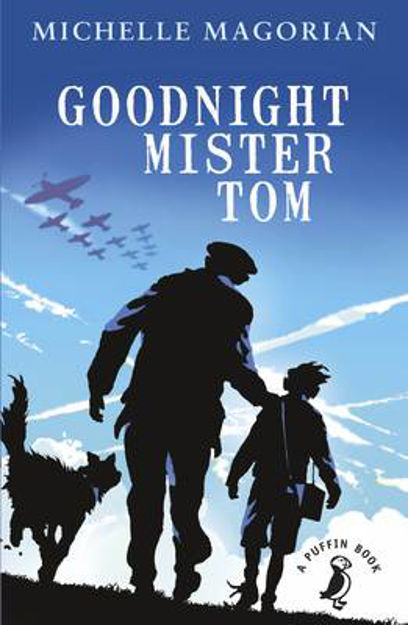 